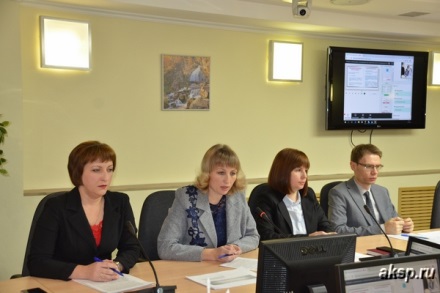 12 декабря 2018 годаВедущие вебинара:Бень Илья Васильевич, заместитель директора центра занятости населения управления социальной защиты населения по городу БарнаулуРоманова Юлия Анатольевна, заместитель начальника отдела, начальник сектора взаимодействия с работодателями отдела содействия трудоустройству   и развития форм занятости управления по занятости населенияПанкратова Олеся Анатольевна, главный специалист отдела содействия трудоустройству и развития форм занятости управления по занятости населения Абрамова Мария Алексеевна, главный специалист управления по занятости населения Минтрудсоцзащиты Алтайского краяВ рамках вебинара были рассмотрены следующие вопросы:-   Государственная услуга «Сопровождение при содействии занятости инвалидов»;-   Методические рекомендации для работодателей по сопровождению при содействии занятости инвалидов; -   Квотирование рабочих мест для трудоустройства инвалидов в Алтайском крае; - Опыт сопровождаемого трудоустройства инвалидов на примере работы УЦЗН по г.Барнаулу.